ОЖСБ-ға қатысушылардың жадынамасы9 сынып(компьютерлік тестілеу әдісі)ОЖСБ-ға қатысушылардың жадынамасы9 сынып(компьютерлік тестілеу әдісі)ОЖСБ-ға қатысушылардың жадынамасы9 сынып(компьютерлік тестілеу әдісі)Оқу жетістіктерін сырттай бағалау (ОЖСБ)  - білім беру ұйымдарынан тәуелсіз оқушылардың оқу жетістіктеріне мониторинг жүргізудің бір түрі.2015 жылы ОЖСБ орта білім беру ұйымдарында негізгі білім беру деңгейіне (9 сынып) өткізіледі.ОЖСБ нәтижелерін мониторингтік зерттеулер жүргізетін ұйымдар пайдаланады.ОЖСБ өткізілетін орта білім беру ұйымдарының тізімін ҚР Білім және ғылым министрлігі (ҚР БҒМ) анықтайды.ОЖСБ білім беру ұйымдарының базасында өткізіледі.Өткізу мерзімін ҚР БҒМ анықтайды.ОЖСБ кешенді тестілеу формасында:арнайы бланкілерде (жауап парақтарында), компьютерлік тестілеу әдісімен өткізіледі. ОЖСБ-ның өткізілу ережелерінің сақталуын Білім саласындағы бақылау Департаменттері мен тестілеу өткізілетін білім беру ұйымдарына жіберілетін Министрлік өкілдері бақылайды. ОЖСБ барысында аппеляция қарастырылмаған. Тестілеу материалдарында қате тапсырмалар және техникалық қателіктер  анықталған жағдайда Министрлік өкіліне хабарлау қажет. ОЖСБ нәтижелері Ұлттық бірыңғай тестілеу өткізу пункттерінде (ҰБТӨП) өңделеді. ОЖСБ нәтижесі әрбір дұрыс жауап үшін  1 балмен бағаланады.ОЖСБ 4 пән бойынша өткізіледі, міндетті пән – қазақ тілі (сонымен қоса, орыс тілінде оқытатын мектептердегі қазақ тілі), қалған 3 пәннің тізімі ҚР БҒМ-мен белгіленеді. ОЖСБ тест тапсырмаларының мазмұны жалпы білім беретін оқу бағдарламаларына сәйкес келеді.ОЖСБ-да берілген бес жауаптың біреуі дұрыс тест тапсырмалары қолданылады.Әр пән бойынша тест тапсырмаларының саны – 20, барлығы 80 тапсырма.Оқушыға рұқсат етілмейді:тестілеу бағдарламасын рұқсатсыз ашуға;тестілеу барысында басқа оқушымен орын ауыстыруға (компьютермен);калькуляторды, анықтамалық әдебиеттерді (Менделеев және тұздардың ерігіштігі таблицасынан басқасын), электрондық жазба кітапшаларын, байланыс құралдарын пайдалануға;қасындағы оқушылармен сөйлесуге және көшіруге, сондай-ақ шпаргалка және басқа анықтамалықтарды қолдануға;рұқсатсыз аудиториядан шығуға.Тізім бойынша тестілеу пәнін таңдау барлық тестіленуші үшін бірдей.Әрбір пәнге 30 минут беріледі. Әрбір 30 минуттан кейін 10 минуттық үзіліске шығарылады. Осы уақытта бағдарлама автоматты түрде тоқтатылады.Үзіліске берілген уақыт тестілеудің таза уақыты болып есептелмейді.Үзілістен кейін оқушы компьютер сыныбындағы кез-келген компьютерге отыра алады. Рұқсаттамадағы пароль мен тестілеу коды қайтадан енгізіледі.(келесі бетте «Компьютер бағдарламасымен жұмыс істеу реті» берілген)АЖО «Тестіленуші» компьютерлік бағдарламасымен жұмыс істеу реті АЖО «Тестіленуші» компьютерлік бағдарламасымен жұмыс істеу реті АЖО «Тестіленуші» компьютерлік бағдарламасымен жұмыс істеу реті АЖО «Тестіленуші» компьютерлік бағдарламасымен жұмыс істеу реті I. Бағдарламаны қосу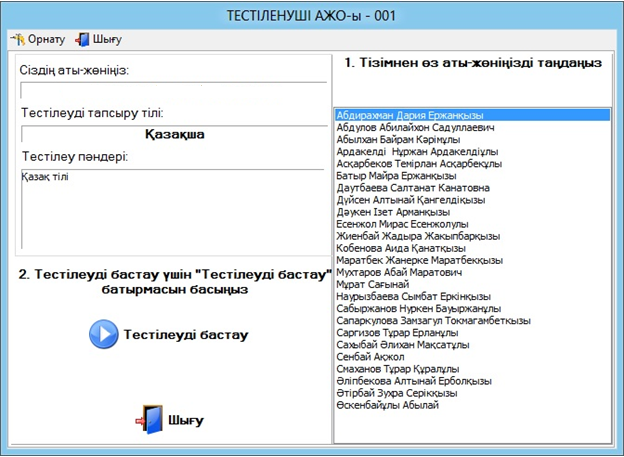 Тестіленушілер тізімінен өз аты-жөніңізді таңдайсыз.«Тестілеуді бастау» тетігіне басыңыз.II. Парольді енгізу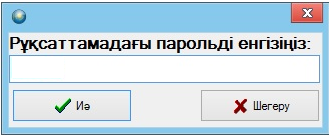 Тестіленушінің рұқсаттамасындағы  парольді енгізу терезесі ашылады.Назар аударыңыз! Әрбір тестіленуші үшін пароль жеке!III. Тестілеу кодын енгізу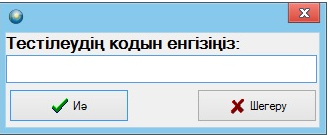 Жеке парольді енгізгеннен кейін тестілеу кодын енгізесіз.Назар аударыңыз! Тестілеу коды барлық тестіленушілер үшін ортақ және оны мектеп бойынша жауапты адам береді!IV. Тестілеу формасымен жұмыс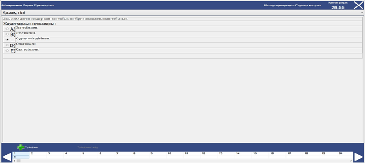 Пароль мен тестілеу коды дұрыс енгізілген жағдайда тестілеу формасы ашылады!Сұрақты таңдайсыз және жауабын белгілейсіз.Жұмыс терезесінің оң жақ бұрышында «Әрбір пән үшін бөлінген уақыт» көрсетіледі;Тестілеу басталғаннан кейін уақыт автоматты түрде қосылады;Төменгі навигация панелінде белгіленген сұрақтар көрінеді.V. Жұмысты аяқтау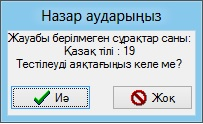 «X» тетігіне бассаңыз Сіз тестілеуді аяқтайсыз.«Назар аударыңыз» терезесі шығады.Егер барлық жауаптарды белгілемеген болсаңыз, тестілеуді аяқтайтыныңызды растайтын хабарлама шығады.  V. Жұмысты аяқтау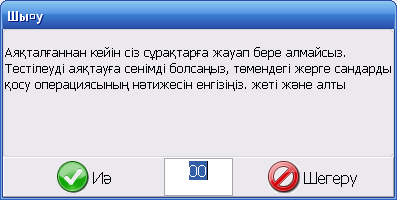 Тестілеуді аяқтайтындығыңызға сенімді болсаңыз, онда екі санның қосындысын шығару операциясын орындайсыз.Тестілеуді аяқтағаннан кейін қайтадан бағдарламаны ашу мүмкін емес екендігін ұмытпаңыз!